North East School Division 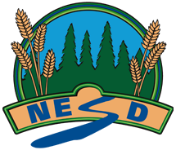 Unpacking Outcomes Module 99A, B, C: Extended Study (Optional)Unpacking the Outcome Unpacking the Outcome Unpacking the Outcome Outcome (circle the verb and underline the qualifiers) Outcome (circle the verb and underline the qualifiers) Outcome (circle the verb and underline the qualifiers) KNOW UNDERSTAND BE ABLE TO DO Vocabulary:That ESSENTIAL QUESTIONS ESSENTIAL QUESTIONS ESSENTIAL QUESTIONS 